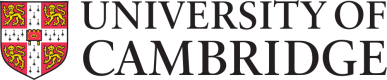 DAAD–University of Cambridge Research HubGrant Application FormName: Faculty/Department: Status (e.g. University Lecturer, CTO, postdoc, PhD student): Email address: Activity for which you are seeking funding:   	Conferences/Workshops                Networking for Graduate Students	Visiting German Scholar                 Strategic research visit to GermanyName of German visitor/ Cambridge host (if applicable): Institution of German visitor (if applicable): Faculty/Department which will be hosting the project, if different from the above:ActivityProject Title/Planned Activity/Name of invited guest:50-word summary (of activity or planned visit):Other Cambridge participants for conference/workshop activities:German participants for conference/workshop activities:Other participants for conference/workshop activities:Outline and outcomes500-word (maximum) outline:Expected outcomes (publication or further research activity):FundingTotal amount requested:Duration:  	1 year 		 2 years     	3 years 		OtherOther sources of funding secured or applied for: Funding in kind (e.g. College facilities, subsidised rates etc.):  Breakdown of costs (detailed breakdown  for whole time period):EligibilityAll Cambridge staff on research contracts (including senior research associates, CTOs and JRFs) and graduate students registered for a Cambridge PhD, but not visiting or other affiliated researchers. Language Teaching Officers may also apply at the discretion of the Hub Directors and Management Committee. Grant recipients should be on a Cambridge contract/a registered PhD student at the time the funded activity takes place.I confirm I meet the eligibility criteria Signed: ……………………………………………………………			Date: ……………………………Signature of Head of Department (for postdocs) or PhD supervisor (for PhD students)Signed: ……………………………………………………………			Date: ……………………………CV of invited German scholar attached (if applicable)